Российская Федерация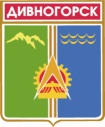 Администрация города ДивногорскаКрасноярского краяР А С П О Р Я Ж Е Н И Е   27.03.2015	 		              г. Дивногорск	                                                        № 651/1рО внесении изменений в распоряжение администрации города Дивногорска от 17.03.2015 № 563/1р «Об утверждении краткосрочных планов реализации региональной программы капитального ремонта общего имущества в многоквартирных домах муниципального образования город Дивногорск на 2015 год».	В соответствии с Жилищным кодексом Российской Федерации, статьей 13 Закона Красноярского края от 27.06.2013 № 4-1451 «Об организации проведения капитального ремонта общего имущества в многоквартирных домах, расположенных на территории Красноярского края», постановлением Правительства Красноярского края от 17.03.2015 № 94-п «О внесении изменений в постановление Правительства Красноярского края от 29.10.2014 № 511-п «Об утверждении Порядка формирования и утверждения краткосрочных планов реализации региональной программы капитального ремонта общего имущества в многоквартирных домах», постановлением Правительства Красноярского края от 17.03.2015 № 97-п «Об утверждении Порядка и условий предоставления государственной поддержки на проведение капитального  ремонта общего имущества в многоквартирных домах, расположенных на территории Красноярского края, в 2015 году», руководствуясь  статьей 43 Устава города: Внести изменения  в распоряжение администрации города Дивногорска от 17.03.2015 № 563/1р «Об утверждении краткосрочных планов реализации региональной программы капитального ремонта общего имущества в многоквартирных домах муниципального образования город Дивногорск на 2015 год» изложив приложение 1 к распоряжению в редакции согласно приложению 1 к настоящему распоряжению.Распоряжение подлежит размещению на официальном сайте администрации города Дивногорска в информационно-телекоммуникационной сети «Интернет».Контроль за исполнением настоящего распоряжения возложить на заместителя Главы города Урупаху В.И.Глава города									           Е.Е. Оль   